The University of British Columbia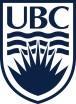 School of KinesiologyGraduate Student Research GrantTerms of Reference & InstructionsAim: This competition is designed to reimburse Kinesiology graduate students (Masters and Doctoral) for expenses associated with their thesis research project. The aim is to provide some level of partial support to as many graduate students as possible who are in need of additional financial support to conduct their research. Preference will be given to first-time applicants. Eligibility: Current registered Kinesiology MA, MSc, or PhD studentsEligible Expenses: Costs for research-related expenses for your thesis research project, such as laboratory supplies, consumables, subject honorariums, printing costs, posters, archival charges etc. Travel costs required for the completion of the project, e.g. for the purpose of data collection, are allowed as per UBC’s COVID-19 regulations for research.Ineligible Expenses: Travel for the purposes of attending conferences, symposiums, or other research meetings.Application Procedures:
Please submit the following:Requested budget for research expenses with brief justification for funds and need Project Overview Applicant Statement (suitable for a lay audience) describing proposed/current thesis research and impact on training/career goals.Evaluation:
The Graduate Committee will adjudicate applications based on:Justification of requested budget and previous funding.Quality and clarity of student statement. The proposal should be expressed in terms that will be understood by all researchers in any field.Deadline: November 16, 2021 @ 9 am.  Please submit completed application as a PDF file to Graduate Programs Coordinator at kin.gradsec@ubc.ca.The University of British ColumbiaSchool of KinesiologyGraduate Student Research Grant Application Project Overview: Provide a brief overview of the research and the methods to be used. DO NOT EXCEED SPACE PROVIDED BELOW. Applicant Statement: Briefly describe the significance of the study and impact on training/career goals.
The proposal should be expressed in terms that will be understood by all researchers in any field.  DO NOT EXCEED SPACE PROVIDED BELOW. Last NameFirst NameFirst NameStudent NumberSupervisor Supervisor Degree MA     MSc      PhDMA     MSc      PhDMA     MSc      PhDMA     MSc      PhDTitle of Research and UBC Ethics Number:  Title of Research and UBC Ethics Number:  Title of Research and UBC Ethics Number:  Title of Research and UBC Ethics Number:  Title of Research and UBC Ethics Number:  Have you received funds from this grant in previous years? NoYes    If Yes, what was the amount and year(s) received? Have you received funds from this grant in previous years? NoYes    If Yes, what was the amount and year(s) received? Have you received funds from this grant in previous years? NoYes    If Yes, what was the amount and year(s) received? Have you received funds from this grant in previous years? NoYes    If Yes, what was the amount and year(s) received? Have you received funds from this grant in previous years? NoYes    If Yes, what was the amount and year(s) received? Budget (List all applicable items):Supplies/materials:     Equipment:                   Travel:                            Other (Specify Items): TOTAL:                            Budget (List all applicable items):Supplies/materials:     Equipment:                   Travel:                            Other (Specify Items): TOTAL:                            Budget (List all applicable items):Supplies/materials:     Equipment:                   Travel:                            Other (Specify Items): TOTAL:                            Budget (List all applicable items):Supplies/materials:     Equipment:                   Travel:                            Other (Specify Items): TOTAL:                            Budget (List all applicable items):Supplies/materials:     Equipment:                   Travel:                            Other (Specify Items): TOTAL:                            Budget justification and details: Explain how these funds will help with the completion of thesis work and why the funds are needed/required. DO NOT EXCEED SPACE BELOW.Budget justification and details: Explain how these funds will help with the completion of thesis work and why the funds are needed/required. DO NOT EXCEED SPACE BELOW.Budget justification and details: Explain how these funds will help with the completion of thesis work and why the funds are needed/required. DO NOT EXCEED SPACE BELOW.Budget justification and details: Explain how these funds will help with the completion of thesis work and why the funds are needed/required. DO NOT EXCEED SPACE BELOW.Budget justification and details: Explain how these funds will help with the completion of thesis work and why the funds are needed/required. DO NOT EXCEED SPACE BELOW.SIGNATURESSIGNATURESSIGNATURESSIGNATURESSIGNATURES_________________________________________Student_________________________________________Student_________________________________________Student_________________________________________Supervisor_________________________________________Supervisor